Creative Line A/SAtt. Boris Løwe01.01.2020Kreativ og detaljeorienteret mediegrafiker med flair for visuelt designJeg har altid haft en stor interesse for design, lige siden jeg første gang stiftede kendskab med Photoshop, og fra da af vidste jeg, at det skulle være min fremtidige beskæftigelse. Det var også årsagen til, at jeg i 2010 tog en uddannelse som mediegrafiker fra Københavns Erhvervsakademi. Uddannelsen gav mig mulighed for at skærpe min kreativitet og min interesse for at arbejde med visuelt design. På uddannelsen fik jeg undervisning i grafisk kommunikation inden for både online og offline medier, kreativ udvikling, billedbehandling samt print- og farvestyring.Efter studiet arbejdede jeg som rentegner i en tøjvirksomhed. Her bestod arbejdsopgaverne i produktion af materiale til web og sociale medier. Jeg var samtidig ansvarlig for opsætning af virksomhedens nyhedsbrev samt produktion af instore POS-materiale. Jeg har sidenhen arbejdet som grafisk designer på et mindre designbureau i Roskilde. Arbejdsopgaverne var alt fra visuelle designguides og udarbejdelse af assets til opsætning af print og brochurer. Fælles for alle opgaver var, at jeg er var den kreativt ansvarlige fra idé til færdigt produkt.Jeg har altid en seriøs og engageret tilgang til alle slags arbejdsopgaver og er altid detaljeorienteret og går ikke på kompromis med kvaliteten af mit arbejde. Jeg er teamorienteret medarbejder og er vant til at lede og fordele arbejdsopgaver, da jeg ved, at et godt resultat kræver en fælles arbejdsindsats. Jeg er skriftligt stærk til både dansk og engelsk, da jeg ved, at tekst og illustrationsmateriale skal spille sammen, og at den ene ikke kan leve uden den anden. Jeg ønsker en arbejdsplads med højt til loftet og med gode muligheder for udvikling. Det er samtidig vigtigt for mig med et positivt arbejdsmiljø, hvor man kan have en venskabelig og humoristisk tone medarbejderne imellem. Det er noget, jeg har været vant til fra mine tidligere arbejdspladser, og som jeg har bidraget til.Så ønsker I en visuel og kreativt stærk mediegrafiker med masser engagement og gåpåmod, så er jeg kun et opkald væk.Venlig hilsen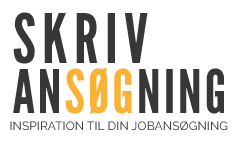 Marlene Testmalene@test.dk / www.malenetest.dk / tlf. 14 25 14 25